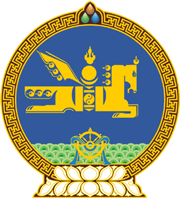 МОНГОЛ  УЛСЫН  ХУУЛЬ2017 оны 11 сарын 09 өдөр				                       Төрийн ордон, Улаанбаатар хот  ТАТВАРЫН ЕРӨНХИЙ ХУУЛЬД   НЭМЭЛТ, ӨӨРЧЛӨЛТ ОРУУЛАХ   ТУХАЙ ХУУЛИЙГ ДАГАЖ МӨРДӨХ   ЖУРМЫН ТУХАЙ	1 дүгээр зүйл.Ашигт малтмалын тусгай зөвшөөрөлтэй хуулийн этгээд нь эцсийн эзэмшигчийн мэдээллээ 2018 оны 06 дугаар сарын 01-ний дотор Хуулийн этгээдийн улсын бүртгэлийн газар, харьяа татварын албанд нөхөн бүртгүүлнэ.2 дугаар зүйл.Газар эзэмших, ашиглах эрхийн гэрчилгээтэй хуулийн этгээд нь эцсийн эзэмшигчийн мэдээллээ 2018 оны 06 дугаар сарын 01-ний дотор харьяа татварын албанд нөхөн бүртгүүлнэ.3 дугаар зүйл.Энэ хуулийг 2018 оны 01 дүгээр сарын 01-ний өдрөөс эхлэн дагаж мөрдөнө.	МОНГОЛ УЛСЫН 	ИХ ХУРЛЫН ДАРГА 					          М.ЭНХБОЛД 